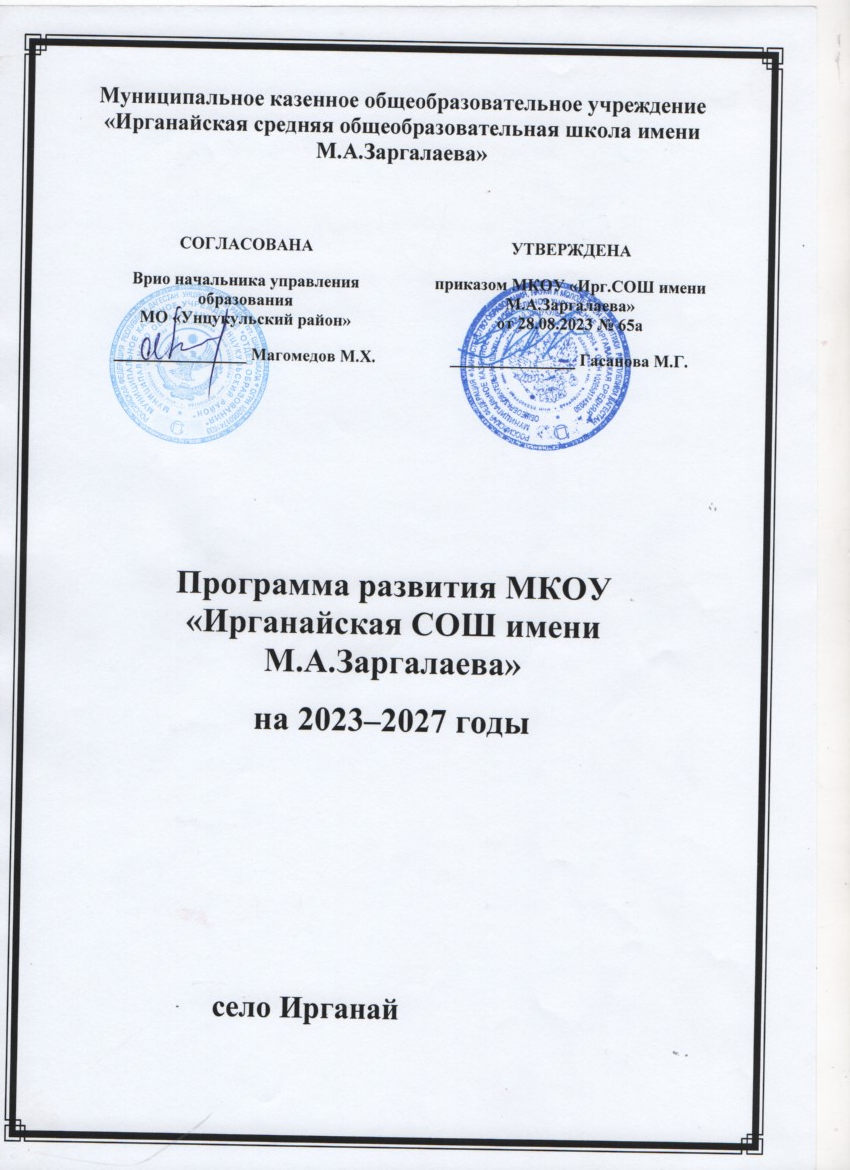 Паспорт программы развитияИнформационная справка об организацииСведения об организации. МКОУ «Ирганайская СОШ имени М.А.Заргалаева».  села Ирганай (далее – школа, организация) создана в 1918 году.Школа расположена по адресу: Унцукульский район, с. Ирганай, улица Имама Шамиля 82,. Телефон: +7(988) 637-33-37. Электронный адрес: irganai/sosh@mail.ru.Школа находится в типовом здании. У школы нет филиалов. В ней обучаются 298 учащихся. Учебные занятия проводятся в одну смену. Режим работы школы: шестидневная учебная неделя.Обеспечена занятость учащихся по интересам во второй половине дня в рамках внеурочной деятельности и дополнительного образования. На конец 2023 года дополнительное образование представлено 3 кружками и секциями.Для функционирования школы, в том числе организации образовательного процесса имеются:учебные кабинеты – 24;компьютерный класс – 1;мастерская;спортивный зал;библиотека;столовая на 60 посадочных мест;медицинский кабинет;кабинет психолога;учительская;методический кабинет.Сведения об обучающихся. Оценка содержания и качества подготовки обучающихся – статистика показателей за 2020–2023 годыПриведенная статистика показывает, что положительная динамика успешного освоения основных образовательных программ сохраняется, при этом стабильно растет количество обучающихся школы.Характеристика окружающего социума. Социум школы представляет собой микро- и макросреду. Микросреду составляют семьи обучающихся. Статистические сведения о социальном статусе семей свидетельствуют о сохранении высокого показателя численности многодетных и социально незащищенных семей (семьи, в которых оформлена опека, имеются дети-инвалиды и т.д.).Макросреду, или макроокружение, представляют различные организации, взаимодействие с которыми позволяет реализовать модель, основанную на интегративной связи образования, науки и социальных структур. Рядом со школой находится еще 1 спортивный комплекс.  Соседство со школой и учреждениями заставляет развиваться, чтобы быть конкурентоспособными, но при этом не терять своей уникальности. С вузами и с СПО наладили сетевые взаимоотношения.Сотрудничество со спортивной школой позволяет обеспечить возможность получения дополнительного образования, реализовать индивидуально-дифференцированный подход к развитию детей, удовлетворить потребность детей в двигательной активности (через посещение учащимися различных спортивных секций).Организационно-педагогические условия организации, характеристика педагогов. Общее количество работников – 66 человек. Из них 29 – учителя, 7 – административный персонал, 13 – иные педагогические работники, 7 – непедагогические работники.Среди педагогического состава есть учителя, отмеченные наградами:Кандидат наук – нет;Заслуженный учитель РД – 2 работник; Почетный работник общего образования РФ – 7 работников;Почетная грамота Министерства образования (просвещения) РФ – 2 работников;Почетная грамота Министерства образования и науки РД – 3 работников;Отличник народного образования – 1 работник.На данный момент школа полностью укомплектована для реализации образовательных программ общего образования. На момент завершения программы школа должна создать материально-технические ресурсы для реализации программ дополнительного образования по следующим направлениям: технической, физкультурно-спортивной, естественно-научной.Основания для разработки программы развитияПеред началом разработки программы рабочая группа проанализировала:результативность реализации программы развития школы на 2019-2023 годы;потенциал развития школы на основе SWOT–анализа возможностей и проблем образовательной организации;возможные варианты развития.Основания для разработки программы развития школы по итогам SWOT-анализаОсновные направления развития организации1. Эффективное применение ФООП, в том числе адаптированных.Разработка ООП школы на основе утвержденных ФОП и ФАОП, в том числе использование федеральных рабочих программ по мере их утверждения и корректировки Минпросвещения. Обеспечение соответствия материально-технической базы требованиям ФГОС и ФОП. Контроль реализации ООП в рамках ВСОКО.2. Внутренний мониторинг условий организации на соответствие аккредитационным показателям.Проводить периодическую внутреннюю проверку школы на соответствие аккредитационным показателям – в рамках ВСОКО. Если выявятся несоответствия, провести мероприятия по их устранению. Назначить ответственного за передачу сведений в информационную систему государственной аккредитации образовательной деятельности (ИСГА).3. Усиление информационной открытости и ведение официальной страницы в социальной сети ВКонтакте.Назначение ответственного за ведение официальной страницы в социальной сети ВКонтакте. Утверждение локальных нормативных актов, в том числе плана контрольных мероприятий на год. Планирование обучения ответственного. Анализ ошибок ведения официальной страницы и разработка мер по улучшению ведения официальной страницы.4. Расширение спектра дополнительных образовательных услуг для детей и их родителей.Повысить эффективность системы дополнительного образования. Принять участие в реализации ведомственной целевой программы «Развитие дополнительного образования детей, выявление и поддержка лиц, проявивших выдающиеся способности» до 2025 года (распоряжение Минпросвещения от 21.06.2021 № Р-126).5. Цифровизация рабочих и образовательных процессов в организации.Реализация государственной политики в сфере цифровой трансформации образовательной организации и развития цифровой образовательной среды. Внедрение электронного документооборота.6. Совершенствование системы охраны труда. Внедрение новых мероприятий по улучшению условий и охраны труда.Актуализировать локальные нормативные акты школы в сфере охраны труда. Разработать, утвердить и планомерно осуществлять мероприятий по улучшению условий и охраны труда, в том числе:проводить специальную оценку условий труда, оценку уровней профессиональных рисков;механизировать работы при складировании и транспортировании продуктов, отходов, других тяжелых объектов;модернизировать оборудование и технологические процессы на рабочих местах с целью снижения содержания вредных веществ в воздухе рабочей зоны, механических колебаний и излучений;обустроить новые или реконструировать имеющиеся места отдыха, психологической разгрузки, обогрева работников, укрытий от солнечных лучей и атмосферных осадков при работах на открытом воздухе.7. Усиление антитеррористической защищенности организации.Провести оценку качества и достаточности организационных мероприятий, практической готовности и обеспечения объекта техническими средствами. Разработать комплексный план мероприятий по усилению антитеррористической безопасности, интегрировать его с антикризисным планом организации.8. Оптимизация работы с кадрами.Анализ должностей, на которые можно принять студентов среднего профессионального и высшего образования. Разработка мер по ускоренной адаптации студентов к работе. Поиск кандидатов на вакантные должности среди студентов. Разработка мер по повышению привлекательности работы в школе.9. Внедрение наставничества среди педагогических работников.Назначение куратора по наставничеству педагогов. Анализ работников и подбор пар наставник-наставляемый. Разработка дорожной карты и локальных нормативных актов по наставничеству. Ведение базы наставников и наставляемых. Контроль реализации программ наставничества.10. Ведение инновационной деятельности.Анализ идей, которые образовательная организация готова представить в рамках инновационной деятельности. Создание рабочей группы по разработке инновационного проекта. Подача заявки и, после утверждения заявки, реализация инновационного проекта. Корректировка документации проекта в ходе его реализации.11. Организация профориентационной работы с обучающимися.Назначение ответственного за профориентационную работу в школе и ответственных в каждом классе. Утверждение плана профориентационной работы с учетом возрастных и индивидуальных особенностей учащихся. Планирование обучение ответственных в соответствии с рекомендациями Минпросвещения.Мероприятия по реализации программы развитияМеханизмы реализации программы развития школы1. Модернизация и цифровизация управленческих и образовательных процессов, документооборота: закупка и установка оборудования, обучение работников, контроль за правильным использованием нового оборудования и технологий.2. Интеграция в образовательном процессе урочной, внеурочной и профориентационной деятельности.3. Проведение опросов и анкетирований для оценки уровня удовлетворенности услугами школы, существующими в нем процессами.4. Изучение влияния новых информационных и коммуникационных технологий и форм организации социальных отношений на психическое здоровье детей, на их интеллектуальные способности, эмоциональное развитие и формирование личности.5. Организация стажировок и повышения квалификации педагогических работников, обмена опытом.6. Совершенствование системы мониторинга, статистики и оценки качества образования.Ожидаемые результаты реализации программы развития1. Улучшение качества предоставляемых образовательных услуг через обновление структуры и содержания образовательного процесса с учетом внедрения инновационных подходов.2. Информатизация образовательного процесса и управления, делопроизводства.3. Расширение перечня образовательных возможностей, социально-образовательных партнерств.4. Создание эффективной профильной системы обучения, развитие проектной деятельности и профориентации обучающихся.5. Повышение эффективности системы по работе с одаренными и талантливыми детьми.6. Улучшение условий обучения детей с особыми потребностями – детей-мигрантов, длительно болеющих учеников и др.7. Повышение профессиональной компетентности педагогов, в том числе в области овладения инновационными образовательными и метапредметными технологиями за счет прохождения повышения квалификации и переподготовки работников, участия в региональных и федеральных профессиональных мероприятиях.8. Уменьшение замечаний от органов надзора и контроля в сфере охраны труда и безопасности.Критерии и показатели оценки реализации программы развитияПолное наименование организацииМуниципальное казенное общеобразовательное учреждение «Ирганайская СОШ имени М.А.Заргалаева»Документы, послужившие основанием для разработки программы развития1. Федеральный закон «Об образовании в Российской Федерации» от 29.12.2012 № 273-ФЗ.2. Национальный проект «Образование» на 2019 – 2024 г. от 24.12.2018 г.3. Федеральный проект «Цифровая образовательная среда» (п. 4.4 паспорта национального проекта «Образование», утв. президиумом Совета при Президенте РФ по стратегическому развитию и национальным проектам, протокол от 24.12.2018 № 16).4. Постановление Правительства РФ от 26.12.2017 № 1642 «Об утверждении государственной программы Российской Федерации "Развитие образования"».5. Стратегия развития информационного общества в Российской Федерации на 2017-2030 годы, утвержденная указом Президента РФ от 09.05.2017 № 203.6. Концепция общенациональной системы выявления и развития молодых талантов, утвержденная Президентом РФ 03.04.2012 № Пр-827.7. Основы государственной молодежной политики до 2025 года, утвержденные распоряжением Правительства РФ от 29.11.2014 № 2403-р.8. Распоряжение Минпросвещения России от 21.06.2021 № Р-126 «Об утверждении ведомственной целевой программы "Развитие дополнительного образования детей, выявление и поддержка лиц, проявивших выдающиеся способности"».9. Концепция развития дополнительного образования детей до 2030 года, утвержденная распоряжением Правительства РФ от 31.03.2022 № 678-р.10. Стратегия развития воспитания в РФ на период до 2025 года, утвержденная распоряжением Правительства РФ от 29.05.2015 № 996-р.11. Письмо Минпросвещения России от 11.05.2021 № СК-123/07.Сведения о разработчикахОтветственные: Гасанова Муи Гасановна, директор МКОУ «Ирг.СОШ имениМ.А.Заргалаева», Шамсудинова Хабият Магомедовна - заместитель директора по управлению структурным подразделением, Хожолаева Заират Магомедовна – заместитель директора по УВРРабочая группа в составе, утвержденном приказом МКОУ «Ирг.СОШ имени М.А.Заргалаева» от 01.09.2023Цели программы развития1. Повышение конкурентных преимуществ школы как образовательной организации, ориентированной на создание условий для формирования успешной личности ученика.
2. Цифровизация образовательной деятельности, делопроизводства.
3. Эффективное применение ФООП, в том числе развитие воспитательной работы, проведение профориентационных мероприятий и сотрудничество с общественными организациями этой сферы.
4. Обеспечение разнообразия и доступности дополнительного образования с учётом потребностей и возможностей детей.
5. Повышение уровня безопасности, в том числе усиление антитеррористической защищенности объектов организации.
6. Создание условий получения общего образования детьми с различными особенностями и потребностями, в том числе детьми-мигрантами, нуждающимися в длительном лечении и т. д. Комплексные задачи программы развития1. Создание системы сетевого взаимодействия со спортивными организациями, вузами, организациями сферы культуры, чтобы расширить перечень предлагаемых услуг и повысить качество уже оказываемых, помочь учащимся в выборе будущей специальности, подготовке к поступлению в вуз.
2. Расширение образовательных возможностей для учащихся через многопрофильность и вариативность образовательных программ общего и дополнительного образования.
3. Оптимизация системы дистанционных образовательных технологий, электронного обучения с целью повышения эффективности их использования.
4. Цифровизация системы управления образовательной организацией, в том числе документооборота.
5.  Создание востребованной воспитательной системы для реализации современной молодежной и профориентационной политики.
6. Повышения безопасности в организации в отношении детей и работников, посетителей.Основные направления развития организации1. Применение ФООП при разработке ООП и организации образовательного процесса, в том числе внедрение новых федеральных рабочих программ по мере их утверждения Минпросвещения.
2. Усиление информационной открытости и ведение официальной страницы в социальной сети ВКонтакте.
3. Внутренний мониторинг условий организации на соответствие аккредитационным показателям.
4. Повышение эффективности системы дополнительного образования, расширение спектра дополнительных образовательных услуг для детей и их родителей.
5. Цифровизация рабочих и образовательных процессов в организации.
6. Усиление антитеррористической защищенности организации.
7. Организация профориентационной работы с обучающимися.
 8. Оптимизация работы с кадрами и внедрение наставничества среди педагогических работников.
9. Ведение инновационной деятельности.Период реализации программы развитияС 2023 года по 2027 год – 4 годаПорядок финансирования программы развитияСредства субсидии на муниципальное задание.
Целевые субсидии.
Средства от приносящей доход деятельностиЦелевые индикаторы и показатели успешности реализации программыУспешно применяются ФООП, в том числе федеральные рабочие программы при разработке ООП школы.
Отсутствуют замечания со стороны органов контроля и надзора в сфере образования.
Функционирует система воспитания, которая соответствует законодательству РФ и удовлетворяет учащихся и родителей минимум на 55%.
65% учащихся включено в систему дополнительного образования школы.
100 % педагогов, ответственных за профориентацию прошло обучение по программам, связанным реализацией профминимума Минпросвещения.
В школе действует эффективная система мониторинга образовательного и воспитательного процесса.
Увеличилось на 47% число работников, использующих дистанционные технологии, ИКТ, инновационные педагогические технологии.
Увеличилось финансирование организации на 15 % за счет дополнительных платных образовательных услуг, побед в грантовых конкурсах.
На 23 % снизилось количество несчастных случаев с работниками и детьми.
Отсутствуют происшествия, произошедшие на территории организацииОжидаемые результаты реализации программыОбеспечивается качество общего и дополнительного образования, соответствующего ФГОС, ФООП, социальному заказу, возможностям и потребностям обучающихся.
Расширился перечень дополнительных образовательных услуг, предоставляемых обучающимся.
Организовано профильное обучение и профориентация с использованием сетевого взаимодействия образовательных учреждений.
Стабильные положительные результаты, достигнутые обучающимися в ходе государственной итоговой аттестации.
Готовность выпускников школы к дальнейшему обучению и деятельности в современной высокотехнологической экономике.
Выросло количество и масштабы социально-позитивных инициатив со стороны обучающихся.
Педагоги овладели цифровыми ресурсами, необходимыми для успешного решения задач современного образования в условиях ФГОС.
Создана эффективная система информационного обеспечения образовательного процесса.
Модернизирован школьный медиацентр виртуальных образовательных ресурсов и дистанционного образованияКонтроль реализации программы развитияОрганизация осуществляет мониторинг эффективности реализации программы развития. Отчетная дата – май каждого года. По итогам ежегодного мониторинга ответственный работник составляет аналитический отчет о результатах реализации программы развития. Ответственный назначается приказом директора МКОУ «Ирганайская СОШ имени М.А.Заргалаева».Корректировку программы развития осуществляет директор  МКОУ «Ирганайская СОШ имени М.А.Заргалаева».№ п/пПараметры статистики2020–2021
учебный год2021–2022
учебный год2022–2023
учебный годНа конец 2023 года1Количество детей, обучавшихся на конец учебного года, в том числе:302308292 2921– начальная школа1241331321321– основная школа1471501401401– средняя школа312524242Количество учеников, оставленных на повторное обучение:82– начальная школа––––2– основная школа––82– средняя школа––––3Не получили аттестата:3– об основном общем образовании––3–3– среднем общем образовании–3––4Окончили школу с аттестатом с отличием:4– в основной школе912–4– средней школе442–Образование, кол-во работниковНаличие квалификационных категорий, кол-во работниковСтаж работы, кол-во работниковВысшее – 58 чел.
Среднее специальное – 5 чел.
Обучаются в ВУЗах – 2 чел.Высшая – 12 чел.Первая – 24 чел.До 5 лет – 7 чел.
5-10 лет – 11 чел.
10-15 лет – 12 чел.Свыше 15 лет – 33 чел.Оценка актуального состояния внутреннего потенциалаОценка актуального состояния внутреннего потенциалаОценка перспектив развития в соответствии с изменениями внешнего окруженияОценка перспектив развития в соответствии с изменениями внешнего окруженияСильные стороны (S)Слабые стороны (W)Благоприятные возможности (O)Угрозы (T)Высокий уровень профессиональной подготовки преподавателей (90 % учителей имеют высшую и первую категорию).Недостаточное количество учащихся школы для необходимого набора в профильные классыЕсть предложения по сетевому взаимодействиюПериод демографического спада в регионеХорошая материально-техническая базаНет эффективного механизма оказания платных услугЕсть спрос на профильное и предпрофильное образованиеНедостаточное финансирование дополнительного образованияУчебный план имеет разнообразную вариативную частьБиблиотечный фонд укомплектован недостаточно, нет новых поступлений, в т. ч. электронных изданийШкола часто участвует в спортивно-оздоровительных мероприятиях различного уровняШкола полностью зависит от бюджетного финансирования в условиях экономической нестабильностиРазвита система организации проектно-исследовательской деятельности школьниковШкола выстроила систему взаимодействия школы с государственными и общественными организациямиСлабый спрос на культурные мероприятияШкольники успешно участвуют в городских, областных олимпиадах, конкурсах, конференциях различной направленностиШкола участвует в конкурсах на получение грантов№ п/пМероприятиеОтветственныйСрокРезультатВыполнениеВыполнение1. Применение ФООП1. Применение ФООП1. Применение ФООП1. Применение ФООП1. Применение ФООП1. Применение ФООП1. Применение ФООП1Контроль реализации ООП, разработанных по ФОПЗаместитель директора по УВРПо графику ВСОКОООП соответствует ФГОС и ФОП2Корректировка ООП при изменении ФОПЗаместитель директора по УВРПо мере необходимостиУтвержденная ООП3Анализ и корректировка ЛНАЗаместитель директора по УВРПо мере необходимостиОбновленные ЛНА2. Мониторинг соответствия школы аккредитационным показателям2. Мониторинг соответствия школы аккредитационным показателям2. Мониторинг соответствия школы аккредитационным показателям2. Мониторинг соответствия школы аккредитационным показателям2. Мониторинг соответствия школы аккредитационным показателям2. Мониторинг соответствия школы аккредитационным показателям2. Мониторинг соответствия школы аккредитационным показателям1Совещание при директореДиректор Август  2023Протокол2Проведение внутреннего аудита на соответствие школы аккредитационным показателямЗаместитель директора по УВРАвгуст 2023Акт внутреннего аудита3Совещание при директоре и разработка мер по устранению выявленных нарушенийДиректорСентябрь 2023ПротоколПриказ об утверждении мерНазначение ответственных за подготовку к мониторингу и передачу сведений по ИС ГАДиректорСентябрь 2023Приказ4Заполнение чек-листов, передача сведений по ИС ГАДиректор, ответственные за аккред мониторингОктябрь-ноябрь 2023Аналитическая справка3. Ведение госпаблика3. Ведение госпаблика3. Ведение госпаблика3. Ведение госпаблика3. Ведение госпаблика3. Ведение госпаблика3. Ведение госпаблика1Мониторинг ведения госпабликаДиректорРаз в кварталСправка2Разработка плана мероприятий мониторинга госпаблика и мер по улучшению его веденияДиректор, заместитель директора по ВРСентябрь 2023План3Обучение ответственного за ведение госпабликаДиректорПо плану мероприятийДокументы об обучении4. Расширение спектра дополнительных образовательных услуг для детей и их родителей4. Расширение спектра дополнительных образовательных услуг для детей и их родителей4. Расширение спектра дополнительных образовательных услуг для детей и их родителей4. Расширение спектра дополнительных образовательных услуг для детей и их родителей4. Расширение спектра дополнительных образовательных услуг для детей и их родителей4. Расширение спектра дополнительных образовательных услуг для детей и их родителей4. Расширение спектра дополнительных образовательных услуг для детей и их родителей1Анализ востребованности дополнительного образованияЗаместитель директора по УВРЯнварь-март 2024Анкетирование и опрос родителей2Проведение педсовета с целью определения, какие программы дополнительного образования надо реализоватьДиректорАпрель 2024Протокол заседания педсовета3Разработка программ дополнительного образованияЗаместитель директора по УВРРуководитель структурного подразделения Точка ростаПедагог дополнительного образованияМай-август 2024Образовательные программы по открываемым направлениям дополнительного образования4Проведение педсовета с целью определения, как школа может участвовать в реализации госпрограммДиректорМарт 2024Протокол заседания педсовета5. Цифровизация рабочих и образовательных процессов в организации5. Цифровизация рабочих и образовательных процессов в организации5. Цифровизация рабочих и образовательных процессов в организации5. Цифровизация рабочих и образовательных процессов в организации5. Цифровизация рабочих и образовательных процессов в организации5. Цифровизация рабочих и образовательных процессов в организации5. Цифровизация рабочих и образовательных процессов в организации1Составление плана развития цифровой инфраструктуры школыДиректорЗаместители директораМарт 2024План развития цифровой инфраструктуры2Направление на обучение работников цифровым компетенциямДиректорМай 2024Приказ6. Совершенствование системы охраны труда6. Совершенствование системы охраны труда6. Совершенствование системы охраны труда6. Совершенствование системы охраны труда6. Совершенствование системы охраны труда6. Совершенствование системы охраны труда6. Совершенствование системы охраны труда1Проведение совещания с целью планирования развития системы охраны труда в школеДиректорМарт 2024Протокол2Разработка мероприятий по улучшению условий и охраны трудаЗаместитель директора по АХЧМарт 2024Проект мероприятий по улучшению условий и охраны труда7. Усиление антитеррористической защищенности организации7. Усиление антитеррористической защищенности организации7. Усиление антитеррористической защищенности организации7. Усиление антитеррористической защищенности организации7. Усиление антитеррористической защищенности организации7. Усиление антитеррористической защищенности организации7. Усиление антитеррористической защищенности организации1Определение основных положений проведения в школе работы по АТЗ, схемы управления, состава комиссий по внутренним проверкам, способов контроляДиректорЗаместитель директора по АХЧЗаместитель директора по безопасности Первое полугодие 2024ПриказыЛокальные нормативные акты школы2Разработка плана мероприятий по исполнению ПП РФ от 02.08.2019 № 1006 и плана действий при установлении уровней террористической опасностиЗаместитель директора по АХЧЗаместитель директора по безопасностиОтветственныеАпрель 2024Утвержденные планы3Разработка плана проведения учений и тренировок по АТЗОтветственный за антитеррористическую безопасностьЕжегодно в февралеУтвержденные планы4Планирование внедрения интегрированной системы безопасностиДиректорЗаместитель директора по АХЧВторое полугодие 2024Утвержденный план внедрения8. Оптимизация работы кадровых ресурсов8. Оптимизация работы кадровых ресурсов8. Оптимизация работы кадровых ресурсов8. Оптимизация работы кадровых ресурсов8. Оптимизация работы кадровых ресурсов8. Оптимизация работы кадровых ресурсов1Совещание при директореДиректорЯнварь 2024Протокол2Составление перечня должностей, на которые можно принять студентов среднего профессионального и высшего образованияСпециалист по кадрамФевраль 2024Перечень3Разработка мер по повышению привлекательности работы в школе и ускоренной адаптации студентов к работеСпециалист по кадрамФевраль-март 2024План мер4Поиск кандидатов на вакантные должности среди студентовСпециалист по кадрамПо мере необходимостиЗаключенные трудовые договоры со студентами9. Внедрение наставничества среди педагогических работников9. Внедрение наставничества среди педагогических работников9. Внедрение наставничества среди педагогических работников9. Внедрение наставничества среди педагогических работников9. Внедрение наставничества среди педагогических работников9. Внедрение наставничества среди педагогических работников1Назначение куратора по наставничеству педагоговДиректорФевраль 2024Приказ2Разработка дорожной карты и локальных нормативных актов по наставничествуКураторФевраль-март 2024ЛНА3Ведение базы наставников и наставляемых. Разработка и реализации программ наставничестваКураторПо графику дорожной картыОтчет10. Ведение инновационной деятельности10. Ведение инновационной деятельности10. Ведение инновационной деятельности10. Ведение инновационной деятельности10. Ведение инновационной деятельности10. Ведение инновационной деятельности1Анализ идей, которые образовательная организация готова представить в рамках инновационной деятельности и обсуждение их на совещанииДиректор, заместитель директора по УВРЯнварь 2024Протокол2Создание рабочей группы по разработке инновационного проектаДиректорМарт 2024Приказ3Разработка инновационного проекта и заявкиРабочая группаАпрель 2024Проект и заявка11. Организация профориентационной работы с обучающимися11. Организация профориентационной работы с обучающимися11. Организация профориентационной работы с обучающимися11. Организация профориентационной работы с обучающимися11. Организация профориентационной работы с обучающимися11. Организация профориентационной работы с обучающимися1Введение профминимума по выбранному уровнюЗаместитель директора по УВРРуководитель структурного подразделения Точка ростаСентябрь 2023Приказ, планОтветственным за профориентацию пройти обучение по соответствующим программам Заместитель директора по УВРСентябрь-ноябрь 2023Направления развития организацииКритерии и показатели оценкиПрименение ФООПРазработаны и реализуются ООП, соответствующие ФОП и ФАОП.
Отсутствуют замечания со стороны органов контроля и надзора в сфере образования.
Удовлетворенность 55 % участников образовательных отношений качеством предоставляемых образовательных услугВедение госпабликаГоспаблик соответствует требования законодательства и рекомендациям Минцифры.
Ответственный за госпаблик проходит ежегодное обучение по ведению госпаблика.
Госпаблик школы участвует в федеральном рейтинге и входит в 20-ку лучших госпабликов регионаМониторинг соответствия школы аккредитационным показателямОтсутствуют замечания со стороны органов контроля и надзора в сфере образования.
В школе действует эффективная система мониторинга образовательного и воспитательного процессаПовышение эффективности системы дополнительного образования, расширение спектра дополнительных образовательных услуг70% учащихся включено в систему дополнительного образования школы.
Прирост финансирования организации на 30 % за счет дополнительных платных образовательных услуг, побед в грантовых конкурсах.
Увеличение числа договоров о сотрудничестве, сетевой форме реализации образовательных программ с организациями округа и города научной, технической, инновационной, культурной, спортивной, художественной, творческой направленностиЦифровизации образовательного и управленческого процессаУвеличилось на 39% число работников, использующих дистанционные технологии, ИКТ, инновационные педагогические технологииСовершенствование системы охраны трудаНа 10 % снизилось количество несчастных случаев с работниками и детьми.
Отсутствие замечаний от органов надзора и контроля в сфере охраны трудаУсиление антитеррористической защищенности организацииОтсутствие происшествий на территории организации.
Отсутствие замечаний от органов надзора и контроля в сфере безопасностиОптимизация кадровых ресурсов и развитие наставничестваКадровые дефициты закрылись за счет привлечения студентов.
Студенты успешно работают в школе дольше 2-х лет.
Опытные педагоги получают категории «педагог-наставник» и «педагог-методист»Профориентационная работаШкола реализует профминимум по выбранному уровню.
Увеличилось на 45% количество выпускников, которые успешно поступили в ссузы.
Повысилось на 50% количество учеников 9-11-х классов, которые определились с выбором профессииИнновационная деятельностьШкола получила статус региональной инновационной площадки.
Отсутствуют замечания при реализации инновационного проекта